Η adidas, επίσημος χορηγός του 33ου Αυθεντικού Μαραθωνίου της Αθήνας,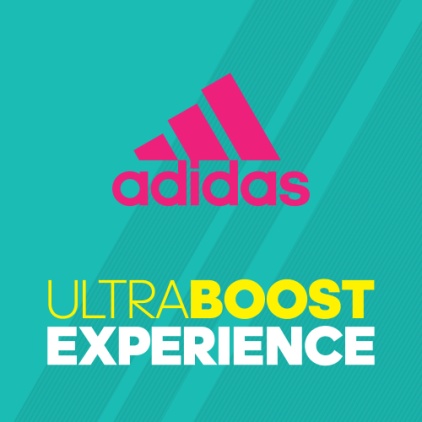 σε καλεί να ζήσεις την πιο ULTRA BOOST εμπειρία! Η adidas συμμετέχει και φέτος στον Αυθεντικό Μαραθώνιο της Αθήνας και καλεί όλους τους runners αλλά και όσους αγαπούν το τρέξιμο, να δώσουν τη δική τους ενέργεια στην πόλη που φιλοξενεί τη μεγαλύτερη γιορτή του Κλασικού Αθλητισμού και να ζήσουν την πιο ULTRA BOOST εμπειρία.Στο περίπτερο της adidas που θα βρίσκεται στη Marathon Expo (Κλειστό Γυμναστήριο Φαλήρου - Tae Kwon Do) την Πέμπτη 5/11 (13:00 έως 20:00), την Παρασκευή 6/11 και το Σάββατο 7/11 (10:00 έως 20:00), οι επισκέπτες θα έχουν τη δυνατότητα να δουν και να δοκιμάσουν όλη τη νέα adidas running συλλογή αλλά και να αποκτήσουν το συλλεκτικό adidas running outfit του φετινού Αυθεντικού Μαραθωνίου της Αθήνας που θα βρίσκεται αποκλειστικά στην Marathon Expo.Η running εμπειρία όμως δεν τελειώνει εδώ! Η adidas σε προκαλεί να δοκιμάσεις επιτόπου το νέο ULTRA BOOST στον ειδικά διαμορφωμένο χώρο που θα βρεις, παίρνοντας μέρος σε μια 2λεπτη δοκιμασία! Δοκίμασε την αντοχή σου, δώσε τη δική σου ενέργεια και συγκέντρωσε όσα περισσότερα energy points μπορείς! Η adidas θα επιβραβεύσει την προσπάθειά σου, χαρίζοντάς σου running δώρα!To running website της adidas, www.boostathens.gr, θα ανανεώνεται συνεχώς προσθέτοντας όλες τις επιδόσεις αλλά και τα energy points που θα συγκεντρώνονται κάθε μέρα.Όλη αυτή η ενέργεια θα απελευθερωθεί με έναν απόλυτα διασκεδαστικό τρόπο την ημέρα του Αυθεντικού Μαραθωνίου της Αθήνας (8/11) στο περίπτερο της adidas απέναντι από το Καλλιμάρμαρο.Be there to… JUMP IN AND FEEL THE ENERGY!#BoostAthens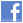 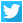 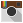 